Vào 16 giờ chiều 09/4/2020, Ban Chỉ đạo phòng chống dịch bệnh Covid-19 Thành phố Hồ Chí Minh đã tổ chức họp giao ban trực tuyến về tình hình dịch bệnh diễn ra trên địa bàn.Chủ trì tại điểm cầu UBND Thành phố có đồng chí Lê Thanh Liêm, Phó Chủ tịch Thường trực UBND Thành phố. Tham dự có đại diện lãnh đạo các Sở, ban, ngành cùng lãnh đạo các quận, huyện tại các điểm cầu địa phương. 1. Tóm tắt chung về diễn biến dịch bệnh ngày 09/4/2020:	1.1. Tình hình dịch bệnh tại TP. Hồ Chí Minh:- Tổng số trường hợp COVID-19: 54 ca đã được Bộ Y tế công bố (35 ca nhập cảnh chiếm tỷ lệ 64,8%, 19 ca phát hiện từ cộng đồng chiếm 35,2%); 35 ca đã xuất viện; 02 trường hợp dự kiến xuất viện trong ngày 09/4/2020; 17 ca đang tiếp tục điều trị với tình trạng sức khỏe ổn định. - Số trường hợp nghi ngờ trong ngày: có 07 trường hợp, 03 trường hợp âm tính, 04 trường hợp đang đợi kết quả.- Số trường hợp đang cách ly tập trung trong ngày: 650 trường hợp, trong đó: Khu cách ly tập trung của thành phố: 579 người; Cơ sở cách ly tập trung quận, huyện: 71 người; Số trường hợp đang cách ly tại nhà/nơi lưu trú trong ngày: 1.114 người.        - Tiến độ giải tỏa các khu cách ly tập trung: Số người đã xuất ngày 08/4/2020: 1456 người; Số người dự kiến xuất ngày 09/4/2020: 47 người- Tiếp nhận hành khách vào thành phố: 08 chuyến bay quốc tế với 41 người (tổ bay); 03 chuyến bay quốc nội với 600 hành khách khai báo y tế; 01 chuyến tàu lửa đến với 422 hành khách; không có trường hợp phải cách ly. - Đến ngày 08/4/2020, xác minh và lấy mẫu tổng cộng 4.651 người, 3735 trường hợp âm tính, 2 trường hợp dương tính (BN 142, BN171), 914 trường hợp Rà soát, xác minh người nhập cảnh từ 08/3 chưa cách ly tập trung: chờ kết quả xét nghiệm.	1.2. Công tác phòng chống dịch bệnh đang triển khai:	- Tăng cường thực hiện truyền thông đa dạng trên diện rộng để mọi công dân, người lao động, người nước ngoài tại Thành phố nâng cao ý thức phòng chống dịch bệnh, tích cực tham gia vào hoạt động bảo vệ sức khoẻ cho cá nhân và cộng đồng. 	- Hoàn tất việc rà soát, xét nghiệm những người nhập cảnh từ 08/3 chưa cách ly tập trung.	- Tiếp tục giám sát, kiểm tra hoạt động của các cơ sở sản xuất, xí nghiệp, nhà máy, khu công nghiệp, khu chế xuất về về triển khai thực hiện Bộ Chỉ số đánh giá rủi ro để có biện pháp xử trí đối với các doanh nghiệp, cơ sở sản xuất không đảm bảo an toàn trong phòng chống dịch bệnh. Tổng kết báo cáo BCĐ PCD TP ngày 10/4.	- Tiếp tục kiểm tra, giám sát việc tổ chức biện pháp phòng dịch tại các cơ sở bảo trợ xã hội, cơ sở dưỡng lão…	- Tiếp tục triển khai giám sát, kiểm dịch y tế đối với hành khách tại sân bay quốc nội, ga đường sắt Sài Gòn: khai báo y tế, kiểm tra sức khỏe và lấy mẫu xét nghiệm tất cả các hành khách để xét nghiệm tầm soát phát hiện ca nhiễm bệnh từ các tỉnh thành khác đến TP.Hồ Chí Minh.	- Tiếp tục triển khai giám sát tại 62 chốt kiểm dịch cấp thành phố, quận huyện trong công tác phòng chống dịch tại các cửa ngõ.	2. Tình hình đóng góp ủng hộ phòng chống dịch bệnh:Từ ngày 20/3 đến ngày 09/4/2020: Ủy ban Mặt trận Tổ quốc Việt Nam Thành phố đã tiếp nhận tổng cộng số tiền, hàng là hơn 99 tỷ 845 triệu đồng + 350 CAD, trong đó:+ Ủng hộ công tác phòng chống dịch Covid-19 là 88 tỷ 160 triệu đồng + 350 CAD (tiền mặt: 71 tỷ 051 triệu đồng + 350 CAD và hàng hóa trị giá 17 tỷ 109 triệu đồng).+ Ủng hộ đồng bào bị thiệt hại do hạn hán xâm nhập mặn gây ra là hơn 11 tỷ 685 triệu đồng.Đến nay, Ủy ban MTTQ Việt Nam Thành phố đã phân phối tiền, hàng hóa, với tổng giá trị hơn 32 tỷ 454 triệu đồng cho các hoạt động: Hỗ trợ các y, bác sĩ, nhân viên y tế, lực lượng tình nguyện, nhân viên phục vụ công tác phòng, chống dịch và những người cách ly; hỗ trợ người bán vé số lưu động gặp khó khăn do tạm dừng phát hành xổ số kiến thiết. Ban Cứu trợ Thành phố chi đợt 1 số tiền 5 tỷ đồng để hỗ trợ đồng bào bị thiệt hại do hạn hán, xâm nhập mặn ở 5 tỉnh: Sóc Trăng, Cà Mau, Kiên Giang, Trà Vinh và Bạc Liêu, mỗi tỉnh 1 tỷ đồng, Và trong thời gian tới, Ban Cứu trợ Thành phố sẽ quan tâm hỗ trợ các khu vực Nam Trung Bộ, Tây Nguyên.3. Đề xuất:	- Đề nghị Ban Chỉ đạo phòng chống dịch bệnh COVID-19 các quận, huyện tăng cường giám sát, kiểm tra, xử phạt theo quy định việc đảm bảo việc chấp hành của người dân địa phương đối với các yêu cầu tại Chỉ thị số 16/CT-TTg của Thủ tướng Chính phủ, các yêu cầu của Ban Chỉ đạo Phòng chống dịch Thành phố.	- Tái sắp xếp các Khu cách ly tập trung, chuẩn bị sẵn sàng ứng phó tình huống sắp tới.	- Từ ngày 10/4/2020, triển khai giám sát trong cộng đồng thông qua khai báo y tế và xét nghiệm tầm soát mở rộng: xét nghiệm sàng lọc test nhanh (tìm kháng thể) và xét nghiệm xác định lại bằng kỹ thật RT-PCR tại các khu Ký túc xá công nhân, các cơ sở sản xuất tập trung nhiều lao động, các khu vực cộng đồng dân cư, các nhóm đối tượng có nguy cơ…	- Tiếp tục kiểm tra, giám sát phòng chống lây nhiễm trong các cơ sở y tế. Kế hoạch tổ chức sắp xếp lại năng lực ứng phó ngành y tế trong phát hiện kiểm soát và khống chế ổ dịch trong cộng đồng và tăng cường cơ sở vật chất, nguồn nhân lực để đáp ứng việc thu dung điều trị bệnh ở các Bệnh viện điều trị Covid 19.	  	4. Ý kiến chỉ đạo	Thống kê cho thấy, 06 ngày liên tục (04/4 – 09/4) TP. Hồ Chí Minh không ghi nhận thêm ca nhiễm Covid-19 mới. Điều này là tín hiệu đáng mừng nhưng cũng là lý do khiến một số người dân, đơn vị đang có biểu hiện chủ quan, lơ là các biện pháp phòng, chống dịch. Vì vậy, Phó Chủ tịch Thường trực UBND Thành phố Lê Thanh Liêm yêu cầu: 	1. Các quận-huyện cần tiếp tục quán triệt tinh thần Chỉ thị 16/CT-TTg của Thủ tướng Chính phủ về giãn cách xã hội; tuyệt đối không được lơ là, chủ quan trong phòng chống dịch, nhất là tại các địa điểm đông người như: siêu thị, khu công nghiệp, khu chế xuất….	2. Sở Thông tin và Truyền thông đẩy mạnh tuyên truyền về 6 điều cần làm trong phòng chống dịch Covid-19 theo chỉ đạo của Bí thư Thành ủy Nguyễn Thiện Nhân; 12 điều cần làm ngay theo yêu cầu của Chủ tịch Ủy ban nhân dân Thành phố Nguyễn Thành Phong để phòng chống dịch Covid-19 tới người dân và các tổ chức, đơn vị trên địa bàn. 	3. Tiếp tục thực hiện và khẩn trương hoàn thành việc rà soát, xét nghiệm những người nhập cảnh từ ngày 08/3/2020 chưa cách ly tập trung.	4. Tiếp tục triển khai giám sát, kiểm dịch y tế đối với hành khách tại sân bay quốc nội, ga đường sắt; kiểm tra, giám sát việc tổ chức biện pháp phòng dịch tại các cơ sở bảo trợ xã hội, cơ sở dưỡng lão…	5. Từ ngày 10/4/2020, triển khai giám sát trong cộng đồng thông qua khai báo y tế và xét nghiệm tầm soát mở rộng: xét nghiệm sàng lọc test nhanh (tìm kháng thể) và xét nghiệm xác định lại bằng kỹ thật RT-PCR tại các cơ sở đông người. 	6. Tăng cường sự phối hợp giữa các cơ quan liên ngành để đảm bảo thực hiện nghiêm và hiệu quả hơn tại 62 chốt kiểm dịch, góp phần rà soát, sàng lọc, hạn chế lây lan dịch bệnh trong cộng đồng; khảo sát và đề xuất bổ sung các chốt chặn nếu cần thiết.	7. Các quận, huyện cần triển khai và tăng cường giao ban trực tuyến với các phường/xã để nắm bắt tình hình sâu sát, cụ thể hơn và chỉ đạo kịp thời.                             TRUNG TÂM BÁO CHÍ THÀNH PHỐ HỒ CHÍ MINH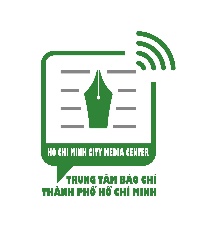 BAN CHỈ ĐẠO PHÒNG CHỐNG COVID-19 THÀNH PHỐ HỒ CHÍ MINHTHÔNG TIN BÁO CHÍ VỀ CÔNG TÁC PHÒNG CHỐNG DỊCH BỆNH COVID-19 TRÊN ĐỊA BÀN THÀNH PHỐ NGÀY 09/4/2020Thông báo số 19